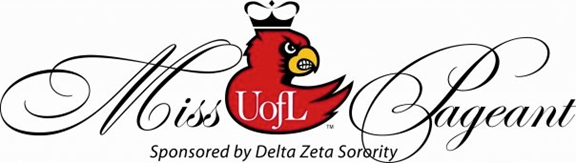 November 16. 2019Miss University of Louisville Scholarship OrganizationWelcome to the Miss UofL Pageant, we’re so excited for you to be joining us this year. Please make sure all paperwork is returned before or at the orientation on Sunday, October 13, 2019 at 6 PM. If you have any questions contact missuofldirector@gmail.com. The pageant will be on Saturday, November 16th at 6 PM at the UofL Student Activities Center. Eligibility: All UofL female students, full-part time are eligible to participate for both the Miss UofL and Miss Cardinal Country titles. Non-UofL students may compete for the Miss Cardinal Country title only. A student includes graduate (medical, dental, law, graduate school, etc) and undergraduate students. Be at least 17 years old and a senior in high school and no more than 25 years old on December 31st of the year of the Miss America national finals.Be a United States citizen.Meet Kentucky residency through one of the following:Resident of Kentucky for at least 6 monthsFull-time employee in Kentucky for at least 6 monthsFull-time college student in Kentucky with at least one semester completedFull time college student in another state with permanent residence in KentuckyFemale, never married, and have never had any children.Be of good moral character and never convicted of a crime.Be able to meet the time commitment and responsibilities as set forth by the local or state program in which you compete.There is no entry fee to participate in the pageant, however, each Miss U of L/Cardinal Country pageant contestant is required to raise $100.00 for the Children’s Miracle Network. An account must be created on the CMN Miss America website and register for the Miss UofL Pageant. (www.missamericaforkids.org) November 16, 2019Form ChecklistName of Contestant: 	___________________________________________Address:			___________________________________________Cell Phone:  		___________________________________________E-mail Address:  		___________________________________________Forms completed:_____	Resume _____	Supplemental Fact Sheet _____	Platform Statement _____	Talent Request Form _____	Talent Introduction Form _____	Community Service Form _____	Age & Eligibility Form _____	Pageant Guidelines/Scholarship Rules Acknowledgement Form _____	Other Requirements Acknowledgement Form _____	One .jpeg 8 X 10 size photo (HEADSHOTS ONLY) in black and white.  Note: Please see the Miss KY Website for 2019 Local Contestant Contract. Please read this in its entirety. Should you receive a title at the competition you will be required to sign and abide by the contract . (Miss KY Website → Resources → Forms → Miss KY Contestant Forms → 2019 Local Contestant Contract) Miss University of Louisville Scholarship OrganizationMiss Contestants ResumeFont:  Times New Roman, 10ptMargins:  Top  1"                  Bottom  1"                  Left  1.25"                  Right  1.25"Information MUST fit on ONE page!Remember, this is YOUR "resume" that will be given to the judges.The following page is the format that should be used.  A sample is attached below the template.    Name:  
Hometown:  Date of Birth:  Education:				Platform Issue:				Scholastic/Career Ambition:	Talent:	Scholastic Honors:  Leadership Roles: Accomplishments: Interesting Facts: Employment:  Marketing Plan: Legacy:  Why I should be Miss America this year:  Name:  				SAMPLE RESUMETitle:  				Miss University of Louisville/Miss Cardinal Country Hometown:  			Anytown, Kentucky 						Date of Birth:  			December 29, 1989Education:			University of State – sophomore – Bachelor of Science, Liberal Arts				Frederick Douglass High SchoolPlatform Issue:			Celebrating Cultural Diversity and InclusivenessScholastic/Career Ambition: 	Obtain a Masters of Business Administration Talent:				Pop Vocal / “Fallen” Scholastic Honors:  Recipient of National Coca-Cola Scholarship; Recipient of the Metropolitan Urban League National Scholarship; Dean’s List; Member of the President’s Leadership Council at the UCFLeadership Roles:  Created and implemented a comprehensive Cultural Diversity Education Curriculum for grades K-12 in twelve Public Schools; University Student Body Senator; H.S. Sr. Class Pres.Accomplishments:  Recipient of the J.C. Penney Golden Rule Award for Outstanding Volunteer Service to Community; Recipient of the National Conference for Community and Justice Humanitarian Award; Performer, Grand Ole Opry in Nashville; Piano Performance scholarship at State University. Interesting Facts:   First person on either side of my family to attend college.Employment:  Internship with a Law Firm; Internship with local ABC television affiliate How has the world you come from shaped your dreams and aspirations? I come from a loving, supportive family that has always taught me to work hard for the things I want to achieve. Growing up, my parents always encouraged us to get involved with our local community and help those who were less fortunate than us.  They tried to instill good values in us and to always guide us on the right path. I think it is because of these lessons my parents taught me that I want to make a difference in today’s world. I aspire to be a woman of great influence, preferably working in the non-profit sector, where I can apply my talents for the greater good and help to change people’s lives. One person truly can make a difference, and I am on my way to proving that cliché. Of all the ways you could succeed in your life, why have you chosen to succeed in the Miss America Pageant?Along with providing the financial assistance for young women to fulfill our educational goals, the Miss America Organization gives us the opportunity to bring national attention to a cause dear to our hearts.  If I were to become Miss America, I know that my voice would be heard as a spokesperson for my personal platform, as well as the national platform. Raising awareness of important social and political issues has always been important to me, and Miss America provides the perfect arena for that. What social issue, other than your platform, will have the greatest impact on your generation and why?I think technological advancements will have the greatest social impact on my generation. Technology is changing everything – the way we communicate, our lifestyles, access to information – it’s all right at your fingertips!   That can be a double-edged sword.  I believe we run the risk of losing both interpersonal and language skills due to the ease and speed of communicating electronically.  I believe our educators should address this issue immediately, or it may, unfortunately, have the greatest impact on my generation and every generation to follow.Miss University of Louisville Scholarship OrganizationSupplemental Fact SheetName: Social Security Number: Home Telephone: Cell Phone:  Home Address: Mailing Address: Email Address: PLATFORM DESCRIPTIONContestants:  When composing your Platform Statement consider the three questions below.  Your Platform Statement will be shared with the judges.  See next page for a sample Platform Statement. FONT:  Times New Roman, 10pt1.  Clearly define the platform issue to which you are sincerely committed and for which you will be an activist during your year of service. 2.  What, if any, are your most significant accomplishments to date in regard to your platform issue?3.  Specifically, what do you wish to accomplish during your year of service as an activist for your platform issue?Name:  Jane SmithTitle:  Miss LocalCelebrating Cultural Diversity and InclusivenessIt is imperative that this nation face and embrace its cultural diversity.  While many people have talked about this issue, I believe that most of them have only paid lip service to the true necessity of what needs to be addressed related to this issue.  There is a false truth in merely accepting and tolerating cultural diversity.  I intend to prove that in order to accept and understand people of other cultures; one must be willing to step out of a personal cultural comfort zone and identify the origin of their prejudice.  I will specifically focus on three areas:  Children, Communities, and Businesses.The title of Miss America, combined with the national media already looking at the surface of this issue, will allow me to create the national awareness that must exist.  Currently, the term “Cultural Diversity” is well known in the halls of institutions of higher learning and, perhaps, even in the public school classroom because of the need for some to be politically correct.  But, in order for us to make a true change in attitudes and behaviors of Americans, we must move beyond talk and into action and policy changes.My plan is to motivate the media and to partner with the National Conference for Community and Justice.  This organization has chapters in every major city in the nation and, in many cases, those chapters have community leaders involved who can, with encouragement and challenging, bring this issue out of hiding and into the public light in each of those communities.  Obviously, the media and the NCCJ already exist.  However, what is lacking is a lightening rod to draw attention to this issue.  This is where the Miss America Organization steps into the lead.  What better role is there for Miss America than to be an agent of change in organizing our nation to accept our differences and to create an environment that values each person on individual characteristics rather than on stereotypes or assumptions?  For years, Miss America was seen as a young woman who cut ribbons and appeared in parades.  It is time for “Miss America” to step out of the convertible and lead the parade.  Our country’s ethnic make-up is changing rapidly and our citizen’s fear of terrorism can explode already existing, but deeply hidden prejudices.  I want to be the leader that this nation needs.  This nation needs this issue addressed now and through the already existing NCCJ and its local and state organizations combined with the power of Miss America, we can make a concrete difference now, which will change the direction and the future of our nation.Signature: _______________________________________	Date: _______________________________Miss University of Louisville Scholarship PageantTALENT REQUEST FORMDEADLINE:  It is important that you send in your request form as soon as possible in order to reserve your talent. Talent requests will be granted on a "first come, first serve basis." Contestant Name: Address: 1.  Please indicate your talent:  (Check One)       ___Vocal Performance                          ___Dance - Type:        ___Dramatic Reading                            ___Instrumental - Type:       ___Comedy/Monologue                        ___Other - Describe:  2.  Full title of music or presentation you plan to perform for your talent: 3.  Please indicate use of one of the following: (Check One)      ___Recorded Accompaniment Music (preferably CD)             ___No Recorded Accompaniment Music           (NOTE:  CDs are preferred for quality, although cassette tapes will be accepted.) If Contestant is involved in developing the Accompaniment Music, please indicate how (check all that apply):     ____Original Work               ____Composed Music          ____Wrote Lyrics          ____Played Instrument     ____Background Vocals      ____Other:4. Give a full explanation of how you will present your talent.  Indicate if song is upbeat or ballad regardless if you are a      vocalist, dancer, or instrumentalist.  If you plan to sing and dance, please describe.*NOTE:  Your talent presentation is limited to 90 seconds. I understand that there can be no exact duplication of talent presentations and talent requests will be granted on a "first come, first serve" basis.Signature: __________________________________________Miss University of Louisville Scholarship PageantTALENT INTRODUCTIONCONTESTANT: TYPE OF TALENT:  TITLE OF TALENT: TALENT INTRODUCTION: (Maximum 25 words) NOTE: The introduction cannot exceed 25 words. It must end with the contestant's name. The intro should be about the music or performance, rather than the contestant. The artist who wrote or recorded the work should be mentioned. This is a suggested introduction only. The Miss University of Louisville Scholarship Organization Board of Directors reserves the right to change this entire introduction. Miss University of Louisville Scholarship OrganizationCOMMUNITY SERVICE FORMChildren’s Miracle Network (CMN)List the number of hours spent raising money for the Children’s Miracle Network in the last 12 months: ____________. List the total amount of money raised for CMN in the last 12 months: ____________. Number of OrganizationsList the number of groups or organizations other than CMN (ie, Cancer Society, Diabetes Foundation, Habitat for Humanity, civic groups, church groups, etc) with which you have been involved during the last 12 months: ____________Name the groups or organizations: Number of ProjectsList the total number of Community Service Projects (ie, charity walks and events, recycling, serving meals to the homeless, etc) with which you have been involved during the last 12 months: __________.Name the projects: List the number of hours you spent working on these other Community Service Projects in the last 12 months: ____________.Number of HoursList the total number of hours you spent working on Community Service Projects, including CMN, during the last 12 months: ____________. Funds RaisedList the approximate total amount of money for which you were directly responsible for raising, during the last 12 months, in working with your Community Service Projects and CMN:  $____________. ____________________________________________________		_________________Signature								DateMiss University of Louisville Scholarship PageantCONTESTANT AGE AND ELIGIBILITY CONFIRMATIONI do hereby confirm that I meet the age and eligibility requirements set forth on the Miss University of Louisville Scholarship Organization website.   If requested, by the Miss University of Louisville Organization, I will provide one or more of the following to confirm such requirements:Copy of Birth CertificateCurrent School TranscriptCopy of Driver's License_____________________________________________________		_________________Contestant Signature 							Date  (submission of form with typed name constitutes signature)______________________________________________________		_________________Parent Signature 							Date  (submission of form with typed name constitutes signature)Miss University of Louisville Scholarship OrganizationPAGEANT GUIDELINES and SCHOLARSHIP RULESACKNOWLEDGEMENT FORMI hereby acknowledge that I have read, fully understand, and agree to abide by all requirements and restrictions set forth in the Guidelines of the Miss University of Louisville  Scholarship Pageant.  Furthermore, I have read, fully understand, and agree to the terms set forth in the Miss U of L Scholarship Organization's Scholarship Rules._____________________________________________________		_________________Contestant Signature 							Date  (submission of form with typed name constitutes signature)______________________________________________________		_________________Parent Signature 							Date  (submission of form with typed name constitutes signature)Miss University of Louisville Scholarship OrganizationOTHER REQUIREMENTSACKNOWLEDGEMENT FORMI hereby acknowledge that I must raise at least $100 for each local preliminary for the Miss America organization (maximum $400 for multiple preliminaries) to qualify for the title according to the Miss Kentucky guidelines. This must be raised by Friday, November 15 at 5 PM. ______ I have created a personal collection page on the CMN website: www.missamericaforkids.org. _____________________________________________________		_________________Contestant Signature 							Date  (submission of form with typed name constitutes signature)------------------------------------------------------------------------------------------------------------Each year the Miss UofL Pageant hosts a People’s Choice competition. A cash prize is awarded to the winner. Each contestant should submit a short (about one minute video via phone camera is good). Generally contestants introduce who they are, school, major, hobbies, etc. as well as their social platform. These videos will be posted to the Miss UofL website. Donations via the link shared with the video (and the contestant name in the notes category) as well as “likes and shares” of the post will count as points. ______ I will submit a People’s Choice Video by Sunday, November 27 at 5 PM to compete in the People’s Choice Voting. Include one .jpeg attached 8x10 size photo (HEADSHOTS ONLY) in black and white.